Cumbria Prayer Diary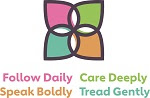 September 2021Praying with our fellow Christians in Cumbria, together with our link dioceses of Northern Argentina, Stavanger and ZululandThe ongoing lockdown means that Church House remains closed and therefore it is impossible to print off hard copies of the prayer diary for the foreseeable future.  The Vision prayer for the new five-year strategy has now replaced the former God for All prayer on the final page.We will continue to pray for those who are in the front line of dealing with the current pandemic and the use of the following prayer is encouraged:Loving God, as your Son healed the sickAnd brought good news to the needyBe with us this day.Loving Jesus as you taught us to‘Do unto others as you would have them do to you’Be with all the medical staff this day.Loving spirit, your gift is healing,Bring your healing fire to our homes, our hospitals and our county,But most of all, be with us this day. AmenFor full information of the Anglican Communion please visit https://www.anglicancommunion.org/resources/cycle-of-prayer.aspxPrayer Diary Editor – Cameron Butlandcdsa03@gmail.comWeek Thirty Four – SchoolsSunday 29th August – 13th Sunday after TrinitySchools - for all children preparing to return to school during the coming weeks, especially for those who are moving schools and will be making new friendsCoronavirus – for the programme of Covid and flu vaccines for the autumn, for the planning of delivery and all those volunteeringVision - pray for the ecumenical strategy and for the conversion of Cumbria and its communities to the GospelWorld Church - Province of the Episcopal Churchof South SudanMonday 30th AugustSchools - for all teachers and staff at our local schools, giving thanks for their dedication and service, their skills and knowledgeWorld Church - The Diocese of Ekiti Kwara - The Church of Nigeria (Anglican Communion) (Ibadan Province)Tuesday 31st AugustSt Aidan Aidan is often referred to as the ‘Apostle of the English’. He founded the community at Lindisfarne, and his gentle witness to the faith inspired the conversion of most English-speaking peoples.  A passionate opponent of slavery he freed many children and education was at the heart of his communities.Schools - for all governors and professionals supporting our schools, we give thanks for their willingness to give time and of themselves in support of our childrenWorld Church - The Diocese of Ekiti Oke - TheChurch of Nigeria (Anglican Communion) (Ondo Province)Wednesday 1st SeptemberSchools - for the DBE, for Andrew Towner Chair, Vanessa O’Dea as Director and Charlotte Tudway as Deputy DirectorWorld Church - The Diocese of Ekiti West – The Church of Nigeria (Anglican Communion) (Ondo Province)Bishop James - Interviews with those to be deaconed on SaturdayThursday 2nd SeptemberSchools - for families of children at our schools, for the support parents give to staff and for the community of our church schoolsWorld Church - The Diocese of Eldoret – The AnglicanChurch of KenyaBishop James - Attending Junior Evangelical ConferenceFriday 3rd SeptemberGregory the Great‘Not Angles but Angels”, is a pun that works in both Latin and English.  It is Pope Gregory’s alleged words in Rome that prompted the mission of St Augustine of Canterbury in 597.  St Gregory a wise and kindly Bishop of Rome is remembered fondly on this day.Schools - for the work of the National Society, for its chair Nigel Genders and their support of the diocesan boards of educationWorld Church - The Diocese of Port Elizabeth – TheAnglican Church of Southern AfricaBishop James - Attending online seminar with Palestinian ChristiansSaturday 4th September St BirinusThe seventh century Birinus was one of the first English Bishops.  His community was based on the banks of the river Thames and he laid the foundation for St Chad in converting Mercia and Wessex to faith. He is the first known follower of St Benedict’s rule in England.Schools - for all volunteers who support local schools, through working in classes, fund raising and providing local meals for childrenWorld Church - The Diocese of Ely – The Churchof England (Canterbury Province)Bishop James - Ordination of Deacons at the CathedralWeek Thirty Five – Theme: Harvest AppealSunday 5th September – 14th Sunday after TrinityHarvest – for the Bishop’s Harvest Appeal and all who are being helped in the DRC and Palestine.  We give thanks for last year’s appeal and the support of these important projects.  We pray for today’s launch of this year’s appeal.Coronavirus – for the vaccination programme, for all who have received the vaccine, for those working to ensure the vaccination is available and for those yet to receive their vaccineVision - pray that we might speak boldly words of love, that we might live out Christ’s command to us his disciples, to love one anotherWorld Church – Province of the Episcopal Churchof SudanBishop James - Attending Kent Estuary Mission Community CelebrationMonday 6th SeptemberHarvest – for partnership with the Mothers’ Union in the DRC and for the projects supported as part of this appeal.World Church - The Diocese of Embu – The AnglicanChurch of KenyaBishop James - Bishop’s Leadership Team at Bishop’s House KeswickTuesday 7th SeptemberHarvest – for partnership with Christian Aid in Palestine  and for the projects supported as part of this appeal.World Church - The Diocese of Enugu – The Churchof Nigeria (Anglican Communion) (Enugu Province)Wednesday 8th SeptemberNativity of the Blessed Virgin MaryThere are many days in the Church’s Year to celebrate Mary, the mother of Jesus.  Over the centuries today has been a special celebration in the English Church.  Many churches in England are dedicated to the Nativity of Mary.  Today we give thanks for her earthly life, her faith and love.Harvest – for Harvest Festivals to be celebrated in our churches and parishes over this month, especially remembering Cumbrian farmers, those who work on the land and the challenges they face due to the current pandemic.World Church - The Diocese of Enugu North –The Church of Nigeria (Anglican Communion) (Enugu Province)Thursday 9th SeptemberHarvest – for our local schools and their harvest celebrations, giving thanks for our children’s concern for the environment and care of creation.World Church - The Diocese of Esan – The Churchof Nigeria (Anglican Communion) (Bendel Province)Friday 10th SeptemberHarvest – for the local support of the Bishop’s Harvest appeal and for all the events and services planned.World Church - The Diocese of Etche – The Church ofNigeria (Anglican Communion) (Niger Delta Province)Saturday 11th SeptemberHarvest – for the Partnership in World Mission Group, for Bishop Peter in his chairing, for the members and for the Rev’d Philip Dorling as WDO.World Church - The Diocese of Etsako – The Churchof Nigeria (Anglican Communion) (Bendel Province)Week Thirty Six – Derwent DeanerySunday 12th September – 15th Sunday after TrinityDeanery – pray for the Binsey, Grasmoor and Keswick Mission Communities, for all denominations and leaders.Coronavirus – for those in hospital at this time, those caring for them and all who are pioneering new treatments for ‘long Covid’Vision - pray that we might tread gently and show our care for God’s creation and be faithful stewards of his worldWorld Church - The Anglican Church of TanzaniaMonday 13th SeptemberSt John ChrysostomOne of the four Greek Fathers of the Christian Church.  One of the most influential preachers of the fourth century church, his sermons are still available to read.  His clear and concise message of living out our daily discipleship resulted in his name ‘the golden mouth’.Deanery – for the new Mission Community leaders and for those in local leadership.World Church - The Convocation of EpiscopalChurches in Europe – The Episcopal Church (II (2) Province)Tuesday 14th SeptemberHoly Cross DayIn the Church’s Year there are several days when we are encouraged to remember Christ crucified.  Holy Cross is a day when we remember the victory of the cross and celebrate our salvation in Jesus Christ.Deanery – for all the churches of the Mission Communities giving thanks for a desire to work together in mission.World Church - The Diocese in Europe –The Church of England (Canterbury Province)Wednesday 15th SeptemberSt CyprianThird century Bishop of Carthage, who was known for the way he opposed various heresies.  During his episcope, many died due to plague but such was his compassion and care that it came to be known as ‘Cyprian’s plague’.  During the persecution of Emperor Valerian he was executed and his burial site became an important shrine in the fourth century.Deanery – for all those working with young people, for Messy Church and for the deanery NYCWorld Church - The Diocese of Evo – The Church of Nigeria (Anglican Communion) (Niger Delta Province)Thursday 16th SeptemberSt NinianNinian was born at the end of the fourth century and trained in Rome.  He returned home to Galloway and founded his community at Whithorn.  His pattern of community was copied by Patrick and Columba.  Ninian introduced the practice of prayer from the desert teachers and the priority of John’s Gospel.  He is the founding saint of Christianity in Britain and Ireland.Deanery – for local schools and for all those building bridges between the Mission Communities and the families in their communitiesWorld Church - The Diocese of Exeter – The Churchof England (Canterbury Province)Bishop James - Online Bishop’s CouncilFriday 17th SeptemberSt HildegardBenedictine nun from the twelfth century, Hildegard’s poems and songs made her very influential in the church.  Her spirituality was rooted in ‘the living light’ of Jesus in every human life. Her visions of the light of Christ have inspired Christians throughout the centuries.Deanery – for the elderly and housebound in the community, for all carers and the support of the local church congregationsWorld Church - The Diocese of Ezo – The Province ofthe Episcopal Church of South Sudan (Western Equatoria Province)Bishop James - Diocesan Steering CommitteeSaturday 18th SeptemberDeanery – for the opportunity to minister to the millions of visitors, and to offer a faithful witness to the gospel.
World Church - The Diocese of Faisalabad – The(united) Church of PakistanBishop James - Reader’s AGM and tea at Bishop’s House, KeswickWeek Thirty Seven – South Lakes MCSunday 19th September – 16th Sunday after TrinityDeanery - St. Martin Bowness, St. Anne Ings, St. Cuthbert Kentmere, St. James Staveley, Jesus Church Troutbeck, Carver Uniting Church Windermere, St. Mary Windermere, Windermere MethodistCoronavirus - for those in nursing homes, their relatives and friends, for all staff and for their long term care during the pandemicVision - pray that we might learn to follow daily as the disciples of Jesus and to live our lives attentive to his wordsWorld Church - The Church of the Province of UgandaMonday 20th September Deanery - Ministers: Martyn Coe, Lis Mullen, Maggie Patchett, Jo Rand, James Richards, Shanthi Thompson. Lay Ministers: Christopher Bradbury, Ian Durrell. Lay worship leaders across the Mission CommunityWorld Church - The Parish of the Falkland Islands –Extra Provincial to the Archbishop of CanterburyBishop James – College of BishopsTuesday 21st SeptemberSt Matthew the ApostleLevi was one of the disciples called by Jesus and as a tax collector the story of his conversion shows the love of God for even those hated by society.  His gospel was supported by the church at Antioch at the Council of Laodicea and listed as one of the four canonical gospels. As a result Matthew is one of the Four Evangelists usually represented in icons by the ox. Deanery - Church children’s work and SOUL youth group School assemblies, lunch clubs, Messy Church, toddler groups and services, Holiday Club. Chris Mason – Network Youth Minister and local volunteers.World Church - The Diocese of False Bay – TheAnglican Church of Southern AfricaBishop James – College of BishopsWednesday 22nd SeptemberDeanery - Home visits and home communions, social gatherings, Mother’s Union care and contactWorld Church - The Diocese of Fianarantsoa – TheChurch of the Province of the Indian OceanBishop James – College of BishopsThursday 23rd SeptemberDeanery - Plans for communion in the community and new congregations, Soup and Story lunches, Quiet Space and Time for ContemplationWorld Church - The Diocese of Florida – The Episcopal Church (IV (4) Province)Friday 24th SeptemberDeanery - Pray for boldness in faith to step out in the name of Christ and courage to invite others into his presence World Church - The Diocese of Central Florida –The Episcopal Church (IV (4) Province)Saturday 25th SeptemberBishop Lancelot Andrewes English Bishop who served under Elizabeth 1 and James 1 being responsible for the translation of King James Version of the Bible. Famous for his poetical sermons and his influence on preaching.Deanery - Plan as we formalise our Mission Community and find ways to work together for the building of God’s Kingdom.World Church - The Diocese of Southeast Florida –The Episcopal Church (IV (4) Province)Week Thirty Eight – Furness MCSunday 26th September – 17th Sunday after TrinityDeanery - The churches of Furness Mission Community cover towns (Ulverston, Dalton and Millom) and rural villages: may we be salt and light for the communities we serve.Coronavirus – for those working from home, for the difficulties faced by many in seeking to maintain a balance between their working and home lives, for the anxiety that many face at this timeVision - pray that we might care deeply, for the work of CTiC in many areas of social justice and giving thanks for the new Anna Chaplains and their work on behalf of those suffering from dementiaWorld Church - The Episcopal ChurchBishop James - Licensing of Cathy Helm at DacreMonday 27th SeptemberSt Vincent de PaulVincent de Paul was a seventeenth century French Roman Catholic priest who was well known for his care of the poorest. In 1617 he founded a community to care for those in need. The Society of St Vincent de Paul was created following his death in 1660 which now works as a lay community in over 150 countries providing local practical help to those in need.Deanery - pray for people with passion and gifts to be identified and involved so that the MC engages the whole people of God, not just the church leaders.World Church - The Diocese of Southwest Florida –The Episcopal Church (IV (4) Province)Bishop James - Bishop’s Leadership Team at Bishop’s House KeswickTuesday 28th SeptemberDeanery - Pray for our NYC Minister, Ruth Hutchings, as we resume in-person activities for young people, and that our work with Children and Families may continue strongly whilst Hannah Fishwick is on maternity leave.World Church - The Diocese of Fond du Lac –The Episcopal Church (V (5) Province)Bishop James - Attending Archbishops’ Commission on Social CareWednesday 29th SeptemberSt Michael and All Angels Michaelmas is one of the four traditional quarter days. This year it is the season for ordinations due to the cancellations of most Petertide services.  A time when we give thanks for the whole host of heaven, God’s kingdom and the gifts of the Spirit throughout creation.Deanery - Thank God for the work of Dementia Enablers and the Anna Chaplaincy, and for Lucie Lunn as she helps to co-ordinate this. Please pray that we are effective in reaching and helping the marginalised.World Church - The Diocese of Fredericton –The Anglican Church of Canada (Canada Province)Thursday 30th SeptemberSt Jerome Jerome was born in modern Slovenia, he was a scholar who converted to Christianity following a serious illness in Antioch. As a close friend of Bishop Paulinus of Antioch he set about his life’s work of translating into Latin the newly authorised canon of scripture.  The Vulgate was completed in 405, just five years after the final canonical list of the Bible was agreed.Deanery - Pray for the flourishing of Bikers Breakfast at Torver, Messy Church in Ulverston, Network Youth Church, and for all our churches to be creative and outward looking.World Church - The Diocese of Free State – TheAnglican Church of Southern AfricaFriday 1st OctoberAnthony Ashley CooperThe Seventh Earl of Shaftesbury was a leading social reformer of the Victorian Church.  He was a leading advocate of reforming the care for the mentally ill, introducing health and safety standards for miners and factory workers, as well as ending child labour and introducing universal education. His Christianity found expression with other great Victorian social reformers.Deanery - pray for an openness to change and that we are able to engender a common vision and to communicate this clearly and convincingly across a wide and varied area.World Church - The Diocese of Freetown – TheChurch of the Province of West Africa (West Africa Province)Saturday 2nd OctoberDeanery - Pray that we will find a way of being church which embraces traditional and innovative forms, and is well adapted to both in person and digital ways of meeting and worshipping.World Church - The Diocese of Gahini – Eglise Anglicane du RwandaVision PrayerLiving Lord, as we offer to you our common life,refresh our vision that we may know your willand seek to follow in all your ways.May we follow daily as your disciples,care deeply for one another in community,speak boldly your gospel word of love,and tread gently as faithful stewards of your goodness.We ask this in the power of your holy name,Creator, Redeemer and Sustainerof our lives, today and for ever. Amen